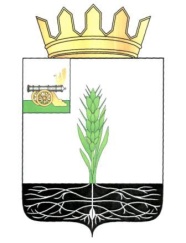 ОТДЕЛ ОБРАЗОВАНИЯ АДМИНИСТРАЦИИ МУНИЦИПАЛЬНОГО ОБРАЗОВАНИЯ «ПОЧИНКОВСКИЙ РАЙОН» СМОЛЕНСКОЙ ОБЛАСТИПРИКАЗ от  5  ноября  2019 года                                                                           №  323  б О проведении   муниципального этапа  районной  олимпиады  младших школьников  в 2019-2020 учебном  году.В соответствии с планом Отдела образования Администрации муниципального образования «Починковский район» Смоленской области на 2019/2020 учебный год, на основании Положения о муниципальном этапе предметной олимпиады младших школьников, утвержденного приказом Отдела образования от 11.01.2010 г. №3 б, в целях выявления и поощрения наиболее одаренных и способных обучающихся, а так же творчески работающих учителей, пропаганды научных знаний и развития у обучающихся образовательных учреждений творческой инициативы, интереса  к  научной деятельности,  активизации  внеурочной  деятельностиприказываю:1. Провести муниципальный этап районной  олимпиады  младших школьников  в следующие сроки:- русский язык (3 класс) – 8 февраля;- математика (4 класс) – 15 февраля;2. Утвердить состав оргкомитета (Приложение №1);3. Утвердить состав предметных жюри (Приложение №2);4. Утвердить и разместить рейтинг участников муниципального этапа олимпиады младших школьников до 31 января 2020 года.4. Менеджеру Отдела образования Игнатовой Н.В. совместно с членами предметных жюри разработать задания и критерии оценивания для муниципального этапа предметной олимпиады младших школьников;5. Игнатовой  Н.В., менеджеру Отдела образования, подготовить информацию о результатах проведения муниципального этапа предметной олимпиады младших школьников до 11 марта 2020 года;6. Контроль за исполнением настоящего приказа оставляю за собой.Начальника  Отдела образования                                            О.В. ПоляковаПриложение № 1 к приказу Отдела образования от 5 ноября 2019г.  № 323 бСостав оргкомитета муниципального этапа предметной олимпиады младших школьниковПолякова О.В. – председатель, начальник Отдела образования;Тарасенкова Н.М. – член оргкомитета, ведущий специалист Отдела образования; Игнатова Н.В. – член оргкомитета, менеджер Отдела образования.Приложение № 2 к приказу Отдела образования от 5 ноября 2019г.  № 323 бСостав предметных жюриПо русскому языку:Новикова Любовь Алексеевна (председатель) – учитель МБОУ Прудковской СШ,Бабурина Галина Васильевна – учитель МБОУ Лучесская ОШ,Бросаус Любовь Николаевна – учитель МБОУ Дивинской СШ,Михеева Валентина Александровна – учитель МБОУ Стодолищенской СШ,Кравцова Нина Григорьевна – учитель МБОУ Княжинской ОШ,Власюк Татьяна Ивановна – учитель МКОУ Климщинской СШ,Орлова Светлана Анатольевна – учитель МБОУ Шаталовской СШ,Патанина Елена Анатольева – учитель МБОУ Даньковской ОШ.По математике: Зиновьева Наталья Александровна (председатель) – учитель МБОУ Шаталовской СШ,Корзунова Валентина Николаевна – учитель МБОУ Княжинской ОШ,Серкова Елена Владимировна – учитель МКОУ Климщинской СШ,Рыжова Наталия Вячеславовна – учитель МБОУ Стодолищенской СШ,Ненаженкова Ольга Николаевна – учитель МБОУ Дивинской СШ,Корнеева Елена Алексеевна – учитель Даньковской ОШ,Кирпиченкова Оксана Анатольевна – учитель МБОУ Шаталовской СШ,Казначеева Светлана Николаевна – директор МБОУ Самолюбовской ОШ.